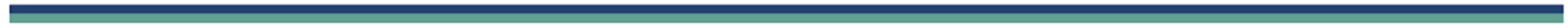           Quarterly Board Meeting     9:00 a.m., March 26, 2024      New Mexico Crime Victims Reparation Commission* 6200 Uptown Blvd NE #210Albuquerque, NM   87110      AgendaCall to OrderRoll Call and Verification of QuorumApproval of MinutesJuly 25, 2023, Quarterly Meeting November 28, 2023, Quarterly MeetingChair Report Board Membership Updates, Board Chair Open Meeting Act 24-01- Board Chair Certificate conditions and edits- Board ChairImpartiality in Board hearings – Board ChairRules Committee  NMAC rules for Geriatric APB #2013-005 (change of age for Geriatric to 55 in accordance with NMSC 1978, Section 31-21-25-.1)- Board Chair Director’s Report New APB Staff Introductions Administrative log time for Bill introduction RPP Program – Lola Rael DWI Program- Lola Rael Board Training Discussion- Lola RaelFinancial Update2023 Audit Approval – Rosan DuranNew BusinessSex Offender Conditions of Release (SO1 Form) Next MeetingJune/July 2024, date & time TBD (Graduation facility)Adjourn *In-Person Meeting with board member virtual attendance option. Email nmapb.paroleboard@apb.nm.gov by 5 p.m. on March 25, 2024, for meeting password. STATE OF NEW MEXICOADULT PAROLE BOARDMichelle Lujan Grisham, GovernorMembersCaryn ApodacaDorothy PougesAmy Lopez Raymond SenaRoberta Ortega-Lucero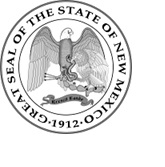 Roberta CohenExecutive Director  Abram Anaya, Chair MembersJanet ChandlerMary S. Jaramillo-BarrazaBrandy CastilloAnne Murray Carol SlavensVan Rocco